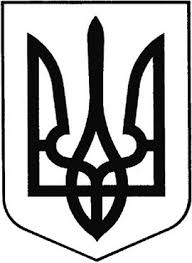 ГРEБІНКІВСЬКА СEЛИЩНА РАДА                      Білоцeрківського району Київської областіВИКОНАВЧИЙ  КОМІТЕТР О З П О Р Я Д Ж E Н Н Явід 02 лютого 2022 року          смт Гребінки                       №05-ОД Про надання одноразової матеріальної допомоги жителям  Гребінківської селищної територіальної громади, відповідно до програми «Турбота» на 2021-2025 роки   Відповідно до статей 34, 42, 59 Закону України „Про місцеве самоврядування в Україні”, на виконання протоколу засідання  комісії з питань надання одноразової матеріальної допомоги по програмі «Турбота»  від 20 грудня 2021 року, Гребінківської селищної комплексної програми „Турбота” на 2021-2025 роки, затвердженої рішенням Гребінківської селищної  ради від 26.03.2021 року № 98-05-VІІІ, з метою соціального захисту найменш захищених верств населення, сприяння підвищення життєвого рівня громадян, які опинились у скрутних життєвих обставинах:З О Б О В’Я З У Ю: 		1. Надати одноразову матеріальну допомогу жителям Гребінківської селищної територіальної громади, згідно з додатком 1.	2. Виділити кошти в сумі  71 000,00 грн.  (сімдесят одну тисячу грн. 00 коп.) для виплати матеріальної допомоги, зазначеної в пункті 1 даного розпорядження.    	3. Відділу фінансів Гребінківської селищної ради  перерахувати кошти, зазначені в пункті 2 даного розпорядження, на рахунок відділу соціального захисту та соціального забезпечення населення Гребінківської селищної ради Білоцерківського району Київської області .		4. Відділу соціального захисту та соціального забезпечення населення Гребінківської селищної ради використати виділені кошти за призначенням.	5. Контроль за виконанням даного розпорядження залишаю за собою.Селищний голова                    (підпис)                                Роман ЗАСУХА